Методические рекомендации по организации наставничества в образовательных организациях Кинельского округаОбщие положения1.1. Методические рекомендации определяют цели, задачи и порядок организации наставничества.1.2. Наставничество представляет собой форму обеспечения профессионального становления, развития и адаптации к квалифицированному исполнению должностных обязанностей лиц, в отношении которых осуществляется наставничество.Наставничество – разновидность индивидуальной методической  работы с  педагогическими работниками, не имеющими трудового стажа педагогической деятельности в образовательном учреждении или со специалистами, назначенными на должность, по которой они не имеют опыта работы.Наставник – наиболее подготовленный педагог, обладающий высокими профессиональными и нравственными качествами, знаниями в области методики преподавания и воспитания, имеющий стабильные показатели в работе, способность и готовность делиться своим опытом, обладающий коммуникативными навыками и гибкостью  в общении. Наставляемый - впервые принятый на работу учитель (специалист), не имеющий трудового стажа педагогической деятельности в образовательных учреждениях;- выпускник очных высших и средних специальных учебных заведений, прибывший в образовательное учреждение по распределению;- выпускник непедагогических профессиональных образовательных учреждений, завершивший очное, заочное или вечернее обучение и не имеющий трудового стажа педагогической деятельности в образовательных учреждениях;- учитель, переведенный на другую работу, если выполнение им служебных обязанностей требует расширения и углубления профессиональных знаний и овладения новыми практическими навыками;-  учитель, нуждающийся в дополнительной подготовке для проведения уроков и внеурочных мероприятий в определенном классе (по определенной тематике).1.3 Школьное наставничество предусматривает систематическую индивидуальную работу опытного учителя по развитию у молодого специалиста необходимых навыков и умений ведения педагогической деятельности. Оно призвано наиболее глубоко и всесторонне развивать имеющиеся у молодого специалиста знания в области предметной специализации и методики преподавания.1.4.   Правовой основой института наставничества являются настоящее Положение, другие нормативные акты Министерства образования и науки РФ, регламентирующие вопросы профессиональной подготовки учителей и специалистов образовательных учреждений.1.5. Целями наставничества являются:оказание помощи работникам в их профессиональном становлении, приобретении профессиональных знаний и навыков выполнения должностных обязанностей;
адаптация в коллективе, формирование в школе кадрового ядра;воспитание дисциплинированности, требовательности к себе и заинтересованности в результатах труда.1.6. Задачами наставничества являются:- привитие наставляемым интереса к педагогической деятельности и закрепление учителей в образовательном учреждении;-ускорение процесса профессионального становления учителя и развитие способности самостоятельно и качественно выполнять возложенные на него обязанности по занимаемой должности;-адаптация к корпоративной культуре, усвоение лучших традиций коллектива школы и правил поведения в образовательном учреждении, сознательного и творческого отношения к выполнению обязанностей учителя.2. Организация наставничества2.1. Наставничество устанавливается над следующими сотрудниками:впервые принятыми на работу и не имеющими необходимых умений и навыков выполнения должностных обязанностей;принятыми на работу после продолжительного перерыва (более 6 месяцев) в осуществлении трудовой деятельности, в том числе по замещаемой должности;переведенными (назначенными) на другую должность, если выполнение ими новых должностных обязанностей требует расширения и углубления профессиональных знаний и приобретения новых практических навыков.2.2. Наставники подбираются из наиболее подготовленных педагогов, обладающих высоким уровнем профессиональной подготовки, коммуникативными навыками и гибкостью в общении, имеющих опыт воспитательной и методической работы, стабильные показатели в работе, способность и готовность делиться профессиональным опытом, системное представление о педагогической деятельности и работе школы, предпочтительно стаж педагогической деятельности не менее семи лет, в том числе не менее пяти лет в данном образовательном учреждении, победители конкурсов профессионального мастерства.К работе по наставничеству могут привлекаться также ветераны организации.2.3. Наставничество устанавливается продолжительностью не менее одного года.2.4. Число лиц, в отношении которых наставник одновременно осуществляет наставничество, определяется в зависимости от его профессиональной подготовки, опыта наставнической деятельности и объема выполняемой работы. Максимальное число лиц, в отношении которых наставник одновременно осуществляет наставничество, не может превышать трех.2.5. Кандидатуры наставников рассматриваются на заседаниях методического объединения, согласовываются с заместителем директора по учебной работе и утверждаются на заседании методического объединения.2.6. Утверждение кандидатуры наставника осуществляется приказом организации или иным документом, предусмотренным локальными актами организации.2.7. Замена наставника производится в следующих случаях:-увольнения наставника;- перевода наставника или лица, в отношении которого осуществляется наставничество на другую работу;- неисполнения наставником функций наставничества или своих должностных обязанностей;- психологической несовместимости наставника и наставляемого.
возникновение иных обстоятельств, препятствующих осуществлению наставничества.Замена наставника осуществляется приказом организации.2.8. Исходя из потребности лица, в отношении которого осуществляется наставничество, в профессиональных знаниях и навыках, а также в соответствии с уровнем его начальной подготовки и опытом работы наставник составляет индивидуальный план работы с наставляемым.2.9. Результатами эффективной работы наставника считаются:- формирование у наставляемого практических навыков выполнения должностных обязанностей;- применение лицом, в отношении которого осуществлялось наставничество, рациональных приемов и методов труда;- освоение и использование лицом, в отношении которого осуществлялось наставничество, в практической деятельности нормативных правовых актов и иных документов, регламентирующих исполнение должностных обязанностей, умение применять полученные теоретические знания при выполнении должностных обязанностей;- положительная мотивация к профессиональной деятельности педагога и профессиональному развитию;- самостоятельность лица, в отношении которого осуществлялось наставничество, при принятии решений и выполнении им должностных обязанностей;- дисциплинированность и исполнительность при выполнении распоряжений и указаний, связанных с выполнением должностных обязанностей.2.10. В целях поощрения наставника за осуществление наставничества работодатель вправе предусмотреть:- доплату, размер которой устанавливается локальными нормативными актами организации в соответствии с действующим законодательством Российской Федерации;- материальное поощрение (выплаты стимулирующего характера, установленные локальными нормативными актами организации) и другие виды поощрения;- объявление благодарности, награждение почетной грамотой организации, вручение ценного подарка.3. Функции наставника	3.1 В соответствии с возложенными задачами наставник осуществляет следующие функции:организационные	- организация ознакомления молодого педагога с образовательным учреждением и его нормативно-правовой базой;	- содействие в создании необходимых  условий для работы наставляемого. информационные-	обеспечение наставляемого необходимой информацией об основных направлениях развития образования, учебниках и учебно-методической литературе по проблемам обучения, воспитания и развития обучающихся, воспитанников. методические- разработка совместно с наставляемым индивидуальной программы его самообразования с учетом педагогической, методической и профессиональной подготовки;- оказание наставляемому индивидуальной помощи в овладении избранной профессией, практическими приемами и навыками ведения учебных занятий и учебной документации; - подведение  итогов профессиональной адаптации наставляемого по истечении срока наставничества.4. Обязанности наставника:- знать требования законодательства в сфере образования, ведомственных нормативных актов, определяющих права и обязанности наставляемого по занимаемой должности;- разрабатывать совместно с наставляемым план профессионального становления последнего с учетом уровня его интеллектуального развития, педагогической, методической и профессиональной подготовки по предмету;-изучать деловые и нравственные качества наставляемого, его отношение к проведению занятий, коллективу школы, учащимся и их родителям, увлечения, наклонности, круг досугового общения;-знакомить наставляемого со школой, с расположением учебных классов, кабинетов, служебных и бытовых помещений;- вводить в должность (знакомить с основными обязанностями, требованиями, предъявляемыми к учителю-предметнику, правилами внутреннего трудового распорядка, охраны труда и техники безопасности);-проводить необходимое обучение; контролировать и оценивать самостоятельное проведение наставляемым учебных занятий и внеклассных мероприятий; давать конкретные задания с определенным сроком их выполнения; контролировать работу, оказывать необходимую помощь;- оказывать наставляемому индивидуальную помощь в овладении педагогической профессией, практическими приемами и способами качественного проведения занятий, выявлять и совместно устранять допущенные ошибки;- личным примером развивать положительные качества наставляемого, корректировать его поведение в школе, привлекать к участию в общественной жизни коллектива, содействовать развитию общекультурного и профессионального кругозора;-участвовать в обсуждении вопросов, связанных с педагогической и общественной деятельностью наставляемого, вносить предложения о его поощрении или применении мер воспитательного и дисциплинарного воздействия; вести журнал работы наставника и периодически докладывать руководителю методического объединения о процессе адаптации молодого педагога, результатах его труда;- подводить итоги профессиональной адаптации наставляемого, составлять отчет по итогам наставничества с заключением о результатах прохождения адаптации, с предложениями по дальнейшей работе молодого специалиста.5. Права наставника:-с согласия заместителя директора по УВР (руководителя методического объединения) подключать для дополнительного обучения наставляемого других педагогов школы;-требовать рабочие отчеты у наставляемого как в устной, так и в письменной форме.6. Обязанности наставляемого6.1. В период наставничества наставляемый обязан:- изучать нормативные документы, определяющие его служебную деятельность, структуру, штаты, особенности деятельности школы и функциональные обязанности по занимаемой должности;- выполнять план профессионального становления в установленные сроки;- постоянно работать над повышением профессионального мастерства, овладевать практическими навыками по занимаемой должности;- учиться у наставника передовым методам и формам работы, правильно строить свои взаимоотношения с ним;- совершенствовать свой общеобразовательный и культурный уровень;- периодически отчитываться о своей работе перед наставником и руководителем методического объединения.7.   Права наставляемогоНаставляемый имеет право:-вносить на рассмотрение администрации школы предложения по совершенствованию работы, связанной с наставничеством;-защищать профессиональную честь и достоинство;-знакомиться с жалобами и другими документами, содержащими оценку его работы, давать по ним объяснения;-повышать квалификацию удобным для себя способом.8. Руководство работой наставника8.1. Организация работы наставников и контроль их деятельности возлагается на заместителя директора по учебной работе.8.2. Заместитель директора по УВР обязан:- представить назначенного наставляемого учителям школы, объявить приказ о закреплении за ним наставника;-создать необходимые условия для совместной работы наставляемого с закрепленным за ним наставником;-посетить отдельные уроки и внеклассные мероприятия по предмету, проводимые наставником и наставляемым;-организовать обучение наставников передовым формам и методам индивидуальной воспитательной работы, основам педагогики и психологии, оказывать им методическую и практическую помощь в составлении планов работы с наставляемыми;-изучить, обобщить и распространить положительный опыт организации наставничества в образовательном учреждении;-определить меры поощрения наставников.8.3. Непосредственную ответственность за работу наставников с молодыми специалистами несут руководители методических объединений.Руководитель методического объединения обязан:-рассмотреть на заседании методического объединения индивидуальный план работы наставника;-провести инструктаж наставников и наставляемых;-обеспечить возможность осуществления наставником своих обязанностей в соответствии с настоящим Положением;-осуществлять систематический контроль работы наставника;-заслушать и утвердить на заседании методического объединения отчеты наставляемого и наставника и представить их заместителю директора по УР.9. Документы, регламентирующие наставничество9.1. К документам, регламентирующим деятельность наставников, относятся:-настоящее Положение;- Локальный акт образовательной организации;-приказ директора школы об организации наставничества;-планы работы педагогического совета и методических объединений;-протоколы заседаний педагогического совета, методических объединений, на которых рассматривались вопросы наставничества;-методические рекомендации и обзоры по передовому опыту проведения работы по наставничеству.Организация по  наставничеству в образовательных организациях Кинельского округаПроблема профессионального становления личности приобретает все большую значимость. Работа с молодыми специалистами сегодня является приоритетным направлением в деятельности любого образовательного учреждения. Наставничество - одна из наиболее эффективных форм профессиональной адаптации молодых учителей, способствующая повышению их профессиональной компетентности и закреплению в образовательном учреждении. Задача наставника - помочь начинающему педагогу реализовать себя, развить личностные качества, коммуникативные и управленческие умения.Наибольшие трудности в адаптации и выработке собственной системы преподавания молодые специалисты, а так же учителя без педагогического опыта, испытывают на двух этапах своего профессионального развития: на предварительной стадии (1 год работы) и на стадии вхождения в профессию (2-3 года работы).Поэтому работа наставника направлена в первую очередь на развитие и саморазвитие профессиональной и индивидуальной творческой деятельности молодых учителей через оказание систематической адресной помощи с учетом их потребностей и индивидуальных качеств.С 2014 года на базе ГБУ ДПО «Кинельский РЦ» работает окружная Школа молодого педагога».Традиционно работа заседания школы проходят в сентябре-октябре  в рамках подготовки к Фестивалю методических идей молодых педагогов (г. Нефтегорск), в феврале-марте (подготовка к конкурсу «Молодой учитель») и в апреле – мае. Последнее занятие расширенное. Наставники школы делятся своим опытом работы со своими подопечными.Профессиональное мастерство повышают и наставники и наставляемые.Наши достижения:2014 год22 октября 2014 года на методических площадках Фестиваля были представлены работы следующих молодых педагогов:II. Информация о достижениях педагогов (очное участие и результативность)Конкурсы профессионального мастерства, публикации, публичные выступления (региональный, всероссийский уровень)2015 год– 12 молодых педагогов Кинельского округа приняли участие в «Фестивале методических  идей молодых педагогов в   Самарской области - 2015»Мастер-класс для участников Фестиваля давала Маврина А.С., учитель математики ГБОУ СОШ №5 №ОЦ «Лидер»В 2015 году велась подготовка к областному конкурсу «Молодой учитель». Молодые учителя работали с наставниками Школы – участниками окружного педагогического клуба «Открытие» (работает с сентября 2015 г.)На заочный этап конкурса было подано 157 заявок от молодых педагогов области. И только 21 педагог области получил право представить свой опыт работы и дать мастер-класс в очном этапе конкурса.Молодые педагоги в ходе конкурса, общаясь с опытными наставниками,  овладевали новыми знаниями и умениями.Обе конкурсантки, представляющие Кинельский образовательный округ вошли в десятку лучших молодых учителей Самарской области: Алена Сергеевна Маврина заняла второе место, Светлана Геннадьевна Лосева стала лауреатом регионального конкурса.Подготовка к очному этапу конкурса продолжалась в течение 3 месяцев.Благодаря профессиональной команде методистов РЦ, администрации и педагогов-новаторов образовательной организации молодые педагоги достойно представили Кинельский образовательный округ. 18-19 декабря 2015 года в конференц-зале Холидей Инн и в гимназии №3 г.о. Самара прошел Всероссийский семинар «Конкурс профессионального мастерства «Учитель года» как средство повышения квалификации педагогов».Наши молодые педагоги, финалисты областного конкурса «Молодой учитель»: Лосева Светлана Геннадьевна, учитель начальных классов ГБОУ СОШ № 10 г.о. Кинель и Маврина Алена Сергеевна, учитель математики ГБОУ СОШ № 5 «Образовательный центр «Лидер» давали мастер-классы. И замечательно справились с этой задачей.2016 год– 15 педагогов Кинельского округа приняли участие в «Фестивале методических  идей молодых педагогов в   Самарской области - 2016»Список победителей1 октября 2016 г.	В ГБОУ ДПО ЦПК «Кинельский Ресурсный центр» проведено очередное занятие Школы молодого педагога.Тема «Использование активных форм и методов в учебном процессе»..Занятие в Школе молодого педагога провели:Михальченко  Надежда Николаевна, учитель обществознания и географии, завуч ГБОУ СОШ с. Бузаевка м.р. Кинельский. Победитель конкурса на денежное поощрение лучших учителей в рамках реализации приоритетного национального проекта  «Образование» (ПНПО) – 2015 г. Бородачева   Наталья Викторовна, учитель технологии ГБОУ СОШ № 5 «ОЦ «Лидер», победитель конкурса на денежное поощрение лучших учителей в рамках реализации приоритетного национального проекта  «Образование» (ПНПО) – 2015 г.  Лауреат регионального Всероссийского конкурса в области педагогики, воспитания и работы с детьми и молодёжью до 20 лет «За нравственный подвиг учителя»- 2015.Воронина Лариса Владимировна, учитель начальных классов ГБОУ СОШ с. Георгиевка м.р. Кинельский, финалист областного конкурса «Учитель года – 2015» (педагог вошла в пятерку финалистов регионального этапа конкурса).Пахомов Алексей Александрович учитель географии ГБОУ СОШ № 2 п.г.т. Усть-Кинельский г.о. Кинель, победитель Фестиваля методических идей молодых педагогов Самарской области-2015.Ковалев Александр Александрович, учитель физической культуры ГБОУ СОШ № 3 г.о. Кинель, участник Фестиваля методических идей молодых педагогов Самарской области-2015.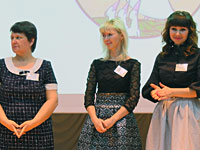 Итогом года можно считать победу наших педагогов в конкурсе профессионального мастерства «Учитель года» - активистов Школы молодого педагога и наставника Швецовой Ирины Георгиевны.В финал окружного этапа вышли два молодых педагога: преподаватели английского языка Покровской школы Юлия Иванова и ГБОУ СОШ №2 п.г.т. Усть-Кинельский г.о. Кинель Кузнецова Елена.В 2016 году победителем III областного конкурса «Молодой учитель – 2016» (второе место) стал Пахомов Алексей Александрович, учитель географии ГБОУ СОШ № 2 п.г.т. Усть-Кинельский. 24 февраля 2016 года ГБОУ СОШ № 11 г. Кинеля  встречала гостей клуба «Открытие». Стало доброй традицией в стенах именно этой гостеприимной школы после завершения зонального этапа конкурса «Учитель года» собираться вместе конкурсантам, прошедшим горнила конкурсов профессионального мастерства, и тех, для кого конкурс – пока ещё отдалённое, возможно, не совсем реалистичное или, напротив, однозначно предстоящее, решительно неотвратимое…Работа клуба началась с традиционного приветствия директора школы О.А.Лазовской, после которого педагоги округа приняли участие в мастер-классах: «Моделирование коммуникативных ситуаций на уроках английского языка как средство формирования речевой деятельности» и «Открытый урок английского языка в 7 классе «Необычное путешествие в Соединенные штаты Америки» Е.А. Кузнецовой, учителя ГБОУ СОШ №2 п.г.т. Усть-Кинельский, победителя окружного этапа конкурса профессионального мастерства «Учитель года-2016»;«Открытый урок  английского языка в 5 классе «Погода» Ю.А. Ивановой, учителя ГБОУ ООШ с. Покровка м.р. Кинельский, победителя окружного этапа конкурса профессионального мастерства «Учитель года-2016»;«Открытый урок по литературному чтению. А. Усачёв «Обои», И.Г. Швецовой, учителя ГБОУ СОШ №4 п.г.т. Алексеевка г.о. Кинель,  абсолютного победителя окружного этапа конкурса профессионального мастерства «Учитель года-2016». Оживленно прошли мастер-классы Лосевой С.Г., учителя начальных классов ГБОУ СОШ №10, лауреата областного конкурса «Молодой учитель», доказавшей, что ум ребёнка находится на кончиках пальцев ребёнка; Михальченко Н.Н., учителя географии и обществознания ГБОУ СОШ с. Бузаевка м.р. Кинельский, победителя ПНПО-2015. Тема ее мастер-класса «Методы и приёмы личностного и духовно-нравственного развития обучающихся на уроках обществознания» нашла живой отклик у коллег. О развитии учебной мотивации учащихся на уроках технологии посредством использования современных образовательных технологий говорила Н.В. Бородачёва, учитель технологии ГБОУ СОШ № 5 «ОЦ» «Лидер» г.о. Кинель, победитель ПНПО-2015.Маскаева О.В., учитель математики ГБОУ СОШ № 11 г. Кинеля, подготовила мастер-класс  «Решение квадратных уравнений рациональным способом».Педагоги щедро делились своими материалами с коллегами.В работе клуба приняли участие 87 педагогов из 27 образовательных организаций Кинельского округа.5 мая 2016 года в СИПКРО было проведено организационное собрание «Педагогический марафон».Кинельский округ представляли:Программа семинара, фотогалерея представлены http://www.sipkro.ru/index.php/component/content/article/86-подразделения/854-metodicheskoe-soprovozhdenie-professionalnogo-stanovleniya-molodykh-pedagogov2017 год – 14 молодых педагогов Кинельского округа приняли участие в «Фестивале методических  идей молодых педагогов в  Самарской области - 2017»Список победителейС 2017 года педагог руководит окружной школой молодых педагогов.В 2017 году второе почётное место в IV областном конкурсе «Молодой учитель» заняла Булыга Алла Геннадьевна – учитель английского языка ГБОУ СОШ №11 г. Кинеля.2018 год – 14 педагогов Кинельского округа приняли участие в «Фестивале методических  идей молодых педагогов в   Самарской области - 2018»Список победителей72 педагога Кинельского образовательного округа приняли участие в работе ежегодного окружного педагогического клуба «Открытие», который прошёл 21 февраля на базе ГБОУ СОШ №11 города Кинеля.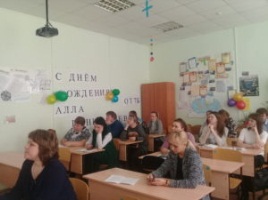 В нашем округе многое делается для формирования положительного образа учителя, повышения престижа профессии, прежде всего через деятельность самого учителя, открытость и доступность его работы. Именно в сфере профессиональной деятельности, прежде всего, раскрывается учитель; это открытые уроки, мастер-классы, участие в профессиональных выставках, конкурсах, открытых мероприятиях, семинарах, Школе молодого педагога.2019 год – 16 молодых педагогов из 8 ОО готовятся принять участие в Фестивале.Итоги VI областного конкурса «Молодой учитель» - 2019 Специальной номинацией «За приобщение учащихся к духовно-нравственным ценностям» была награждена СЕМЕНОВА ИРИНА АЛЕКСАНДРОВНА, учитель истории и обществознания ГБОУ СОШ пос. Комсомольский м.р. Кинельский Самарской области.21 мая 2019 г. 62 педагога Кинельского образовательного округа приняли участие в работе окружного педагогического клуба «Открытие года», который прошёл 20 мая на базе ГБОУ СОШ №11 города Кинеля (фото).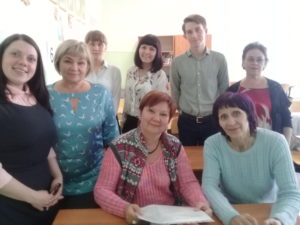 Конкурс – лучшая форма повышения квалификации. Здесь победа – заслуженная награда за профессиональный труд для опытных наставников и победа над собой  - для молодых педагогов. Совместная работа – пространство общения. Наставник – консультант – активный, опытный педагог, профессионально успешный  (в нашем округе – это в первую очередь победитель ПНПО, различных конкурсов профессионального мастерства), человек, занимающийся общественной работой. Он проводит систематическую работу с группой молодых специалистов и начинающих педагогов, осуществляет тесное сотрудничество со Школой молодого педагога и является членом окружного методического объединения наставников.Консультант не учит, как что-либо делать. Он создает условия для того, чтобы подопечный сам понял, что ему надо делать, определил способы, с помощью которых он может достичь цели, сам выбрал наиболее целесообразный способ действия и сам наметил основные этапы достижения цели.Наставник – предметник – опытный педагог того же предметного направления, что и молодой учитель, способный осуществлять всестороннюю методическую поддержку.Основная цель работы наставника с молодым педагогом - это сопровождение процесса его адаптации, развитие личности, способной успешно и на высоком профессиональном уровне решать педагогические задачи, обладающей качествами, соответствующими требованиям, предъявляемым Концепцией модернизации российского образования, современной жизнью, инициативой «Наша новая школа».Основные задачи в рамках наставничества:- способствовать формированию потребности заниматься самоанализом результатов своей профессиональной деятельности;- показывать собственный положительный пример в поиске научных знаний, в готовности передавать их подрастающему поколению;- развивать интерес к методике построения и организации результативного учебного процесса;- способствовать формированию приемов педагогического контроля и самоконтроля молодого учителя;- ориентировать начинающего учителя на творческое использование передового педагогического опыта в своей педагогической деятельности;- привить молодому специалисту интереса к педагогической деятельности и закрепление учителя в образовательном учреждении;- ускорить процесс профессионального становления учителя и развитие способности самостоятельно и качественно выполнять возложенные на него обязанности по занимаемой должности.Организация работы наставника с молодым педагогом осуществляется в несколько этапов:1-й этап – адаптационный. Наставник определяет круг обязанностей и полномочий молодого специалиста, проводит диагностику профессиональных затруднений, выявляет недостатки в его умениях и навыках, чтобы выработать программу адаптации.2-й этап – основной (проектировочный). Наставник разрабатывает и реализует программу адаптации, осуществляет корректировку профессиональных умений молодого учителя, помогает выстроить ему собственную программу самосовершенствования.3-й этап – контрольно-оценочный. Наставник проверяет уровень профессиональной компетентности молодого педагога, определяет степень его готовности к выполнению своих функциональных обязанностей.Анализ опыта позволяет сформулировать основные принципы формирования системы наставничества:добровольность и целеустремлённость работы наставника;морально-психологический контакт наставника и подшефного;личный положительный пример наставника;доброжелательность и взаимное уважение;уважительное отношение к мнению молодого специалиста;согласованность содержания работы наставника по профессиональному становлению подшефного с содержанием календарно-тематического плана по предмету и плана работы методического объединения учителей информатики;направленность плановой деятельности наставника на воспитание и профессиональное становление молодого специалиста.Выбор формы работы наставником начинается с вводного собеседования, где молодой специалист рассказывает о своих трудностях, проблемах, неудачах. Затем определяется совместная программа работы начинающего учителя с наставником. Чтобы взаимодействие с молодыми специалистами было конструктивным, наставнику необходимо помнить, что он не может и не должен быть ментором, поучающим молодого и неопытного преподавателя, или только демонстрирующим свой собственный опыт. Наставничество – это постоянный диалог, межличностная коммуникация наставник должен быть терпеливым и целеустремленным. Сопровождая адаптацию молодого педагога, он применяет наиболее эффективные формы наставничества: деловые и ролевые игры, анализ ситуаций, развивающие деловую коммуникацию, личное лидерство, способности принимать решения, умение аргументировано формулировать мысли.Для осуществления системности в работе с начинающим педагогом используются следующие направления деятельности:- глубокое изучение и освоение молодым специалистом школьной программы, требований к современному уроку; научной и методической литературы по предмету;- овладение молодым педагогом комплексным подходом к воспитательной работе, ознакомление, овладение методикой воспитывающего обучения; овладение современных требований к внеурочной работе по предмету;- изучение и внедрение в практику преподавания передового педагогического опыта и основных достижений педагогической науки, а также организацию творческой деятельности молодого специалиста.Процесс адаптации молодого специалиста к педагогической деятельности можно считать законченным, если:- учитель овладел необходимыми теоретическими знаниями и практическими навыками организации своей учебной деятельности;- проведение занятий стало привычным, работа не вызывает чувства страха, неуверенности;- показатели качества стабильные.Информация о наставничестве в образовательных учрежденияхКинельский образовательный округ№п/пДатапровед.ФорматТемаОсновные рассматриваемые вопросыКол-воприсут-ств.Местопроведе-ния19.09.14Школа молодого педагогаПрофессиональ-ная компетентность молодого педагога: пути развития1. «Педагогический калейдоскоп»Мастер-классы победителей  конкурса «Фестиваль методических идей молодых педагогов в Самарской области».- Власов Михаил Владимирович, учитель истории и обществознания ГБОУ СОШ № 5 ОЦ «Лидер» г.о. Кинель, победитель 2011 года на площадке «История»;- Кузнецов Артем Валерьевич, учитель истории и обществознания ГБОУ СОШ № 5 ОЦ «Лидер» г.о. Кинель, победитель 2012 года на площадке «История»;- Маврина Алена Сергеевна, учитель математики и астрономии ГБОУ СОШ № 5 ОЦ «Лидер» г.о. Кинель, победитель 2013 года на площадке «Математика».Проведение  окружного конкурса «Молодой учитель». Ларина Л.Т., методист ГБОУ ДПО ЦПК «Кинельский Ресурсный центр»42ГБОУ ДПО ЦПК «Кинельс-кий Ресурсный центр»№ п/пФ.И.О. педагогаОбразовательное учреждениеДолжностьитог1Пахомов Алексей АлександровичГБОУ СОШ № 2 п.г.т. Усть-Кинельский г.о. КинельУчитель географии и биологииконкурсантПобедитель2Коротина Татьяна АлександровнаГБОУ СОШ пос. Комсомольский м.р. КинельскийУчитель английского языка, учитель начальных классовконкурсантПобедитель3Трукшин Станислав СергеевичГБОУ СОШ пос. Комсомольский м.р. КинельскийУчитель историиконкурсант4Сидорова Татьяна АнатольевнаГБОУ СОШ №5 «ОЦ «Лидер» г.о Кинель Самарской областиУчитель начальных классовконкурсант5Ковалев Александр АлександровичГБОУ СОШ № 3 г.о. КинельУчитель физической культурыконкурсант6Лаврентьева Юлия БариевнаГБОУ СОШ № 1 г.о. КинельУчитель истории и обществознанияконкурсант7Полынский Вадим ВитальевичГБОУ СОШ № 4 п.г.т. Алексеевка г.о. КинельУчитель физической культурыконкурсант8Кузнецова Елена АлександровнаГБОУ СОШ № 2 г.о. КинельУчитель начальных классовучастник9Кузнецов Артем ВалериевичГБОУ СОШ №5 «Образовательный центр «Лидер» городского округа Кинель Самарской области Учитель истории и обществознаниявыступление Кинельской ассоциации(КВН)10Власов Михаил ВладимировичГБОУ СОШ №5 «Образовательный центр «Лидер» городского округа Кинель Самарской области Учитель истории и обществознаниявыступление (КВН)11Маврина Алена СергеевнаГБОУ СОШ №5 «Образовательный центр «Лидер» городского округа Кинель Самарской областиУчитель математикивыступление Кинельской ассоциации(КВН) 12Крестовникова Мария ВалерьевнаГБОУ СОШ № 10 г.о. КинельУчитель иностранного языкаучастник13Горбунова Мария АлександровнаГБОУ СОШ № 11 г.о. КинельУчитель математикиучастник№п/пФ.И.О. педагоговОУМероприятие (формат)Результат (достижения)1Кузнецов Артем Валериевич, учитель истории и обществознанияГБОУ СОШ № 5 ОЦ «Лидер» г.о. Кинель,Публикация в сборнике по итогам Фестиваля «Использование социальных сетей в образовательном процессе и при подготовке к ЕГЭ и ГИА»2Маврина Алена Сергеевна, учитель математики и астрономииГБОУ СОШ № 5 ОЦ «Лидер» г.о. Кинель,Публикация в сборнике по итогам Фестиваля «Новости математики»№ п/пНаименование ООФИО педагога (полностью)Основной предмет1ГБОУ СОШ №2 п.г.т.Усть-Кинельский г.о. Кинель Макаренкова Наталья АлексеевнаматематикаконкурсантПобедитель2ГБОУ СОШ пос. Кинельский м.р. КинельскийГлазатова Юлия Владимировнаистория и обществ.конкурсантЛауреат3ГБОУ СОШ №8 п.г.т. Алексеевка г.о. КинельПлеханова Ксения Юрьевнаучитель информатикиконкурсантПобедитель№ п/пФ.И.О.ДолжностьМесто работы1Ларина Лилия ТагировнаМетодист Методист ГБОУ ДПО ЦПК «Кинельский Ресурсный центр»2Шевырёва Алиса НиколаевнаУчитель начальных классовГБОУ СОШ пос. Октябрьский м.р. Кинельский3Коротина Татьяна АлександровнаУчитель начальных классовГБОУ СОШ пос. Комсомольский м.р. Кинельский4Моргунова Анастасия АнатольевнаУчитель начальных классовГБОУ СОШ №10 г. Кинеля№ п/пНаименование ООФИО педагога (полностью)Основной предмет1ГБОУ СОШ №2 п.г.т.Усть-Кинельский г.о. Кинель Пахомов Алексей АлександровичгеографияконкурсантПобедитель№ п/пНаименование ООФИО педагога (полностью)Основной предмет1ГБОУ СОШ пос. Кинельский м.р. Кинельский Глазатова Юлия ВладимировнаИстория, обществознаниеконкурсантПобедитель2ГБОУ СОШ пос. Кинельский м.р. КинельскийМаркелова Дарья ЮрьевнаБиология, химияконкурсантПобедитель№ п/пНаименование ОУНаличие молодых специалистовНаличие наставников Наличие положений (указать наименование,  реквизиты, ссылку на документ)1ГБОУ СОШ №1 города КинеляСП ДС «Гнездышко»ГБОУ СОШ №1 города Кинеля 22Положение о наставничестве Приказ №206-ОД от 2 сентября 2019 г.http://kinel-school1.minobr63.ru/wp-content/uploads/2019/09/Polozhenie-o-nastavnichestve-1.pdf Приказ №02/86-4-ОД от 2 сентября 2019 г.http://gnezdishkokinel.minobr63.ru/lokalnye-normativnye-akty/ 2ГБОУ СОШ №2 п.г.т. Усть – Кинельскийг.о. Кинель 77Положение о наставничестве Положение о надбавках и доплатах работников ГБОУ СОШ №2 п.г.т. Усть – Кинельский. Приказ по школе №236 от 02.09.2019 г.https://kinel-school2.ru/Files/Norm_DOC/GBOU/polozhenija/Polozhenie_o_nadbavkah_i_doplatah.pdf3ГБОУ СОШ №3г. Кинеля33Положение о наставничестве в ГБОУ СОШ № 3 города Кинеля, утверждено приказом директора от 30.08.2019 г.            № 178-ОДhttp://shcola3-kinel.minobr63.ru/lokalnye-normativnye-akty/4ГБОУ СОШ №4 п.г.т. Алексеевкаг.о. Кинель33Положение о наставничестве Приказ № 157 - ОД от 25.09.2019 г.http://gboysosh4.ucoz.ru/2019-2020/dokument/polozheniei_o_nastavnichestve.pdf5ГБОУ СОШ № 5 «ОЦ «Лидер» г.о. Кинель66Положение о наставничестве Утверждено приказом 589-ОД 30.08.2019 г.http://5lider.ru/upload/pol_nas.pdf6ГБОУ СОШ №7г. Кинеля33Положение о наставничестве, приказ от 4.09.2019 г. № 61-ОДhttp://school7kinel.minobr63.ru/wp-content/uploads/2019/09/7ГБОУ СОШ №8п.г.т. Алексеевкаг.о. Кинель33Положение о наставничестве Утверждено приказом 179 от 01.12.2015 г.http://school8kinel.narod.ru/lokal/new/prikaz-276-od.pdf8ГБОУ СОШ №9г. Кинеля55Положение о наставничествеПриказ № 228-од от 30.08.2019http://kinelschool9.ru/5-dokumenty.html/nast19.pdf9ГБОУ СОШ №10г. Кинеля36Положение о наставничестве от  26 января 2015 года                                                                       № 41/1 – ОДhttp://school10kinel.ru/files/Pol-nastavnik.pdf10ГБОУ СОШ №11г. Кинеля1010Положение о наставничестве Приказ №874 от 30.08.2019 г.11 ГБОУ СОШ с. Алакаевкам.р. Кинельский11Положение о наставничестве Приказ от 02.09.2019г. №95-ОД http://alakschocoz.ru/polozhenie_o_nastavnichestve.pdf12 ГБОУ СОШ с. Бобровкам.р. Кинельский45Положение о наставничестве Приказ № 250-ОД от 30.08.2019http://bobrovka-shkola.ucoz.ru/alsu/2019/polozhenie_nastavnichestvo.pdf13 ГБОУ СОШ с. Богдановкам.р. Кинельский44Положение о наставничестве Приказ №79-ОД от 30.08.2019 г.http://bogdanovka-kinel.narod.ru/bogdanovka/doc/local/Polozhenie_o_nastavn.pdf 14ГОУ ООШ с. Б. Малышевкам.р. Кинельский33Положение о наставничестве ГБОУ ООШ с.Большая Малышевка от 30 августа 2019г.http://bmalysch2008.narod.ru/LokAktOY.htm15ГБОУ СОШ с. Бузаевкам.р. Кинельский22Положение о наставничестве Приказ от 30.08.2019 № 126-ОД.http://soshbuzaevka.ucoz.ru/document/polozhenie.pdf 16ГБОУ СОШ с. Георгиевкам.р. Кинельский 45Положение о наставничестве, утвержденное приказом № 155-ОД от 02.09.2019гhttp://georgschool.minobr63.ru/?page_id=18 Положение о наставничестве структурного подразделения детский сад, Утверждено Приказом № 138 ОД от 30.08.2019г https://yadi.sk/i/yPOmPXS8nkq2Q17ГБОУ СОШ с. Домашкам.р. Кинельский11Положение о наставничестве, утвержденное приказом № 70-ОД от 39.08.2019г18ГБОУ СОШ пос. Кинельскийм.р. Кинельский33Положение о работе с молодыми специалистами http://kinelschool.ucoz.ru/index/lokalnye_normativnye_akty/0-14419ГБОУ СОШ п. Комсомольскийм.р. Кинельский55Положение о наставничестве, приказ №215-1-ОД от 02.09.2019https://komsomol.minobr63.ru/documents.html20ГБОУ СОШ с. Красносамарское м.р. Кинельский22Положение о наставничестве Приказ от 28.08.2017 №185/1-ОД http://krsam.ucoz.ru/2017-2018/molod_spec.pdf21ГБОУ СОШ с. Малая Малышевкам.р. Кинельский11Положение о наставничествеПриказ от 04.09.2019 № 76/1-ОД22ГБОУ СОШ с. Новый Сарбайм.р. Кинельский-- Положение о наставничестве утверждено приказом №193/2-ОД от 30.08.201923ГБОУ СОШ пос. Октябрьскийм.р. Кинельский11Положение о наставничестве Приказ № 442 от 04.09. 2019г.http://schooloktabrska.ucoz.ru/2019-2020/polozhenie_o_nastavnichestve_v_pdf.pdf24ГБОУ СОШ с. Сколковом.р. Кинельский--Положение о наставничестве утверждено на педагогическом совете. Приказ 155-ОД от 29.08.2019 г.http://scoschkola.ucoz.com/2019-2020/polozhenie_o_nastavnichestve..pdf25ГБОУ СОШ с. Сырейкам.р. Кинельский 11«Положение о наставничестве» приказ № 164-ОД от 30 августа 2019 годаhttp://446402.ucoz.org/teremok/polozhenija_o_nastavnichestve.pdf 26ГБОУ СОШ с. Чубовкам.р. Кинельский11Положение о наставничестве в ГБОУ СОШ с. Чубовка, приказ №117-ОД от 30.08.2019http://chschkola.ucoz.ru/dok/polozhenie_o_nastavnichestve_v_gbou_sosh.pdf27ГБОУ ООШ с. Парфёновкам.р. Кинельский22Положение о наставничестве Приказ от 05.09.2016 № 63-одhttp://parfenovka.minobr63.ru/wp-content/uploads28ГБОУ ООШ с. Покровкам.р. Кинельский11Положение о наставничестве, приказ 98 от29.08.2019http://www.pokrovskayashkola.kinel.org/images/doc/polozh/polozhenie_o_nastav.pdf29ГБОУ ООШ пос. Угорьем.р. Кинельский11Положение о наставничестве.              Принят педагогическим советом от 28.08.2019г. № 1                                       Утвержден приказом  от 02.09.2019г № 127-од http://ugore.minobr63.ru/sample-page/dokument-kopii/29 ОО8287